Supplementary MaterialTitle:Arbuscular mycorrhizal fungus alters root system architecture in Camellia sinensis L. as revealed by RNA-Seq analysisAuthors:Weili Chen, Tao Ye, Qinyu Sun, Tingting Niu, Jiaxia Zhang**Correspondence: Jiaxia Zhang: zhangjiaxia035@163.com Supplementary Tables and FiguresSupplementary Table 1 Primers of each gene in real-time quantitative RT-PCRSupplementary Table 2 Correlation analysis results between contents of sugar and phosphorus and indexes of root system architecture. Correlation coefficients filled with red and dark red indicated significance at p < 0.05 and p < 0.01, respectively. AR: adventitious root number; LR: lateral root number; TLR: total lateral root number; TRL: total root length; TPA: total root projected area; TSA: total root surface area; TV: total root volume; AD: average diameter of root; D1L: length of 0.000 mm ≤ AD < 0.500 mm; D2L: length of 0.500 mm ≤ AD < 2.000 mm; D3L: length of 2.000 mm ≤ AD < 3.000 mm; D4L: length of 3.000 mm ≤ AD < 5.000 mm.Supplementary Table 3 Model fit and quality indicesSupplementary Table 4 Total effects of different paths.Supplementary Figure 1 Validation of RNA-seq results by qRT-PCR. Data from qRT-PCR (Black-filled circle) and RNA-Seq (White column) of 12 selected genes were means of three replicates and bars represent Standard Error. C: non-mycorrhizal treatment, T: mycorrhizal treatment.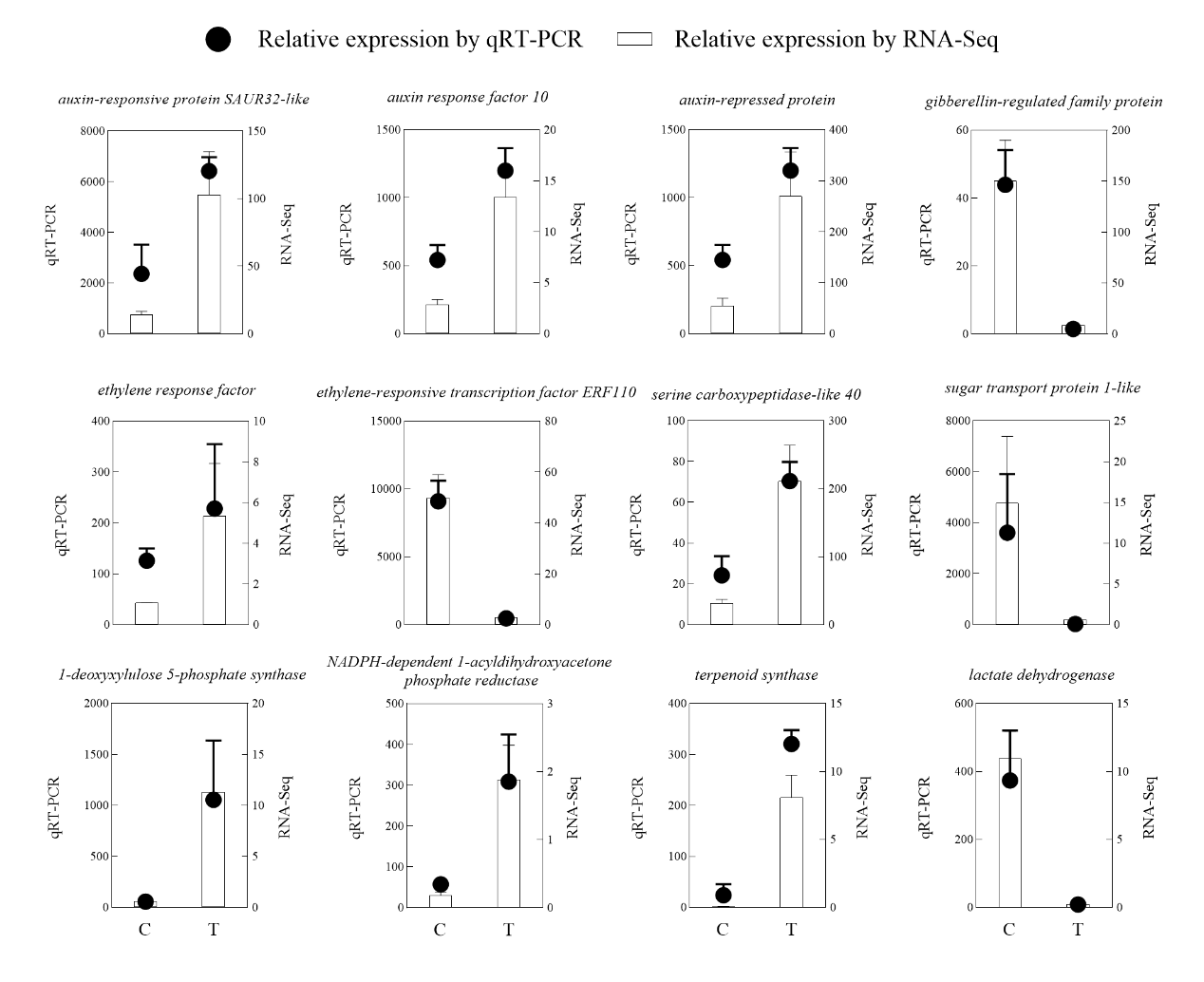 Supplementary Figure 2 Correlation analysis of fold change data between qRT-PCR and RNA-seq. Scatterplots were generated by the log2(Fold change) from RNA-seq (x-axis) and qRT-PCR (y-axis).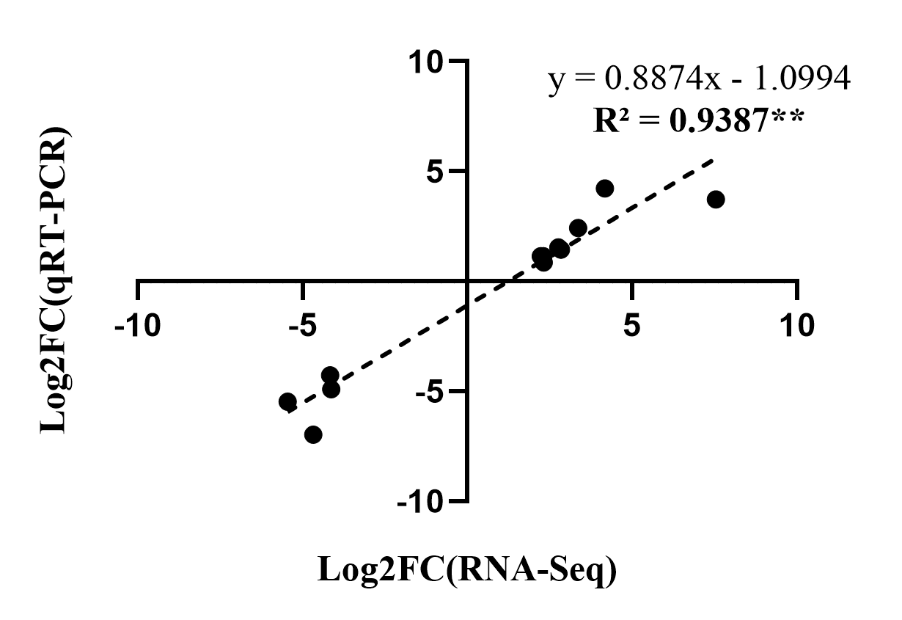 Supplementary Figure 3 Number of differentially expressed genes enriched in different GO terms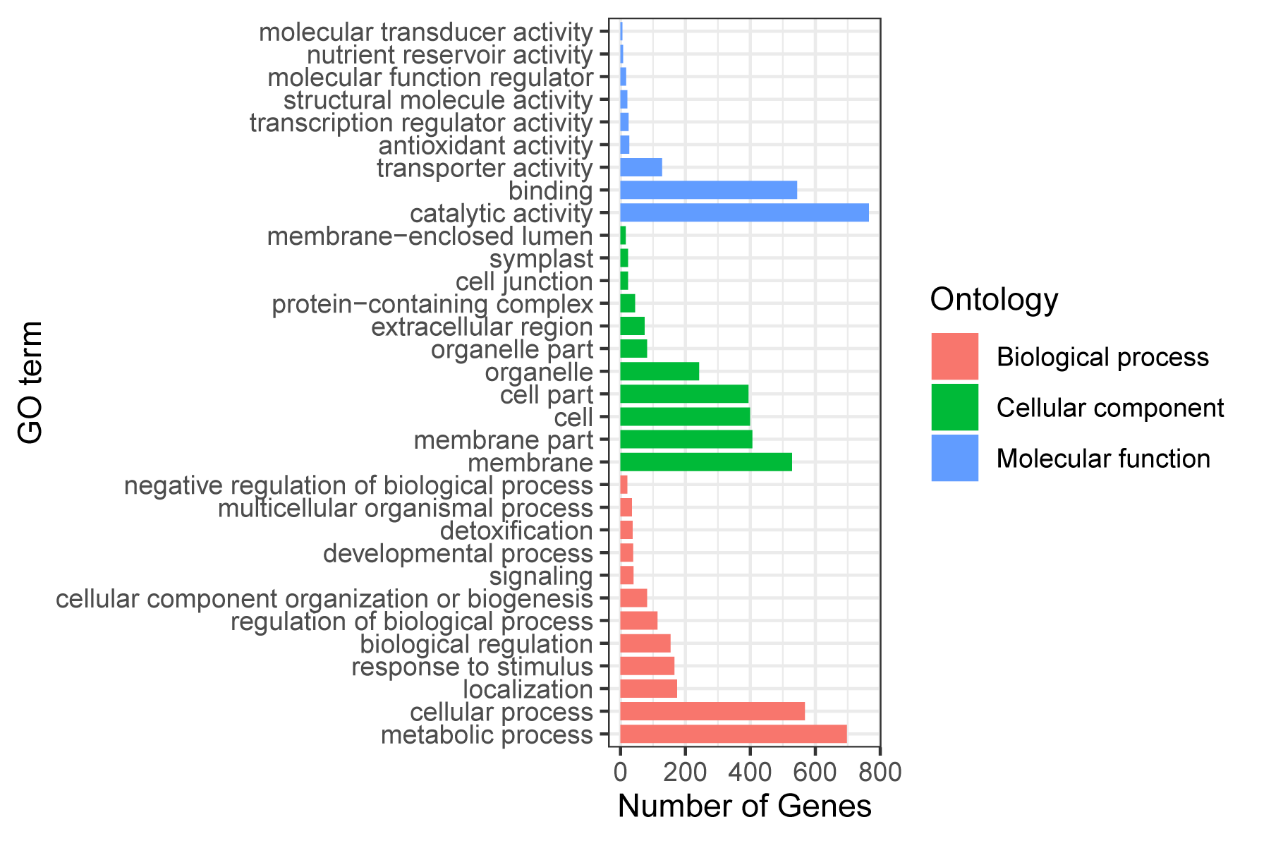 Supplementary Figure 4 The main results of KEGG pathway analysis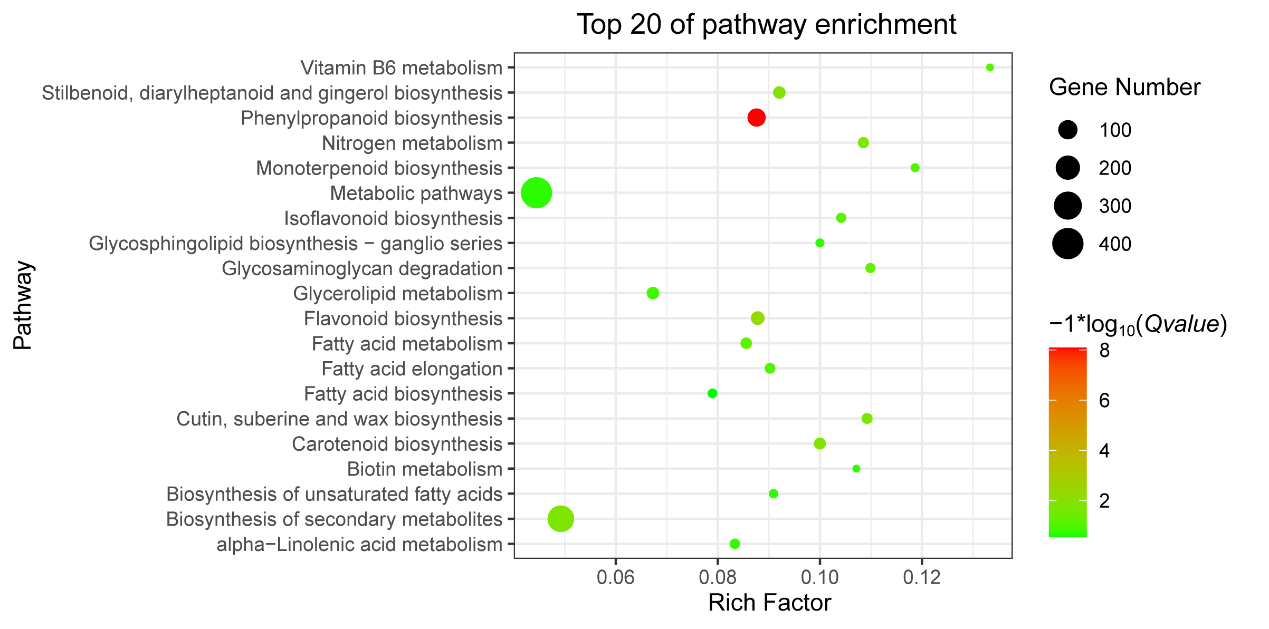 Gene IDGene DescriptionSequence of primer (5’-3’)114278857auxin-responsive protein SAUR32-likeF: ACCCGAAGGTTGCTTCTCAGR: GCCACAGCGACCCATAGAAA114308158auxin response factor 10F: ACACACCGGAGATGAACCCTR: GAAGCAGGTTTCTCCCACAAC114277140auxin-repressed proteinF: GGACGATGTGTTAGCCGGACR: CGACGACGAAGACGAACTTG114282010serine carboxypeptidase-like 40F: CCACACGGTGAATCAACCAAR: AAGAAGGAAGGCTAGGATCGG1143019371-deoxyxylulose 5-phosphate synthaseF: CACACCTGACAACATCCCCAR: GGTGTGGGTTGCTTTTCTCC114263278NADPH-dependent 1-acyldihydroxyacetone phosphate reductaseF: GGCTAAGGCTGGTCCAACAAR: ACTAGCGCCACGTTAATCCC114288835terpenoid synthase, partialF: GGTTTCGACTCGCTTTCGTCR: AAGACGTGTCAACCACCCATT114273524lactate dehydrogenaseF: AATAGCCAAGGTTGAGAGAAGAGTR: CCTAGTCCATTAGGGTTGCTTTTC114305402gibberellin-regulated family proteinF: ATTGCGTGGAAGCTCTCTGGR: CAGGAAGCTCAAGACTGGGA114260196ethylene response factorF: CCATCCCGACTCTGTCTTCTCR: GGGCTCTCTGCTCCACTCAT114323882ethylene-responsive transcription factor ERF110F: TCCCTCTCCACCCAATACCCR: CCGAACCCCTCTGTAGGACT114263353sugar transport protein 1-likeF: CAAGTTCAGAGGCAACAAGGCR: TCTGTGCTCATCCTCTGCAAC114278857auxin-responsive protein SAUR32-likeF: CTTCGTCATCTTCTTCGTGCCR: TCCATTCTTCATCTCGATTTCCTTAB120309.1Camellia sinensis 18S Ribosomal RNAF: CGCGCAAATTACCCAATCCTR: ACCAGACTTGCCCTCCAATGRSA indexesSucroseReducing sugarSoluble sugarPhosphorusTRL-0.813*-0.549-0.4610.638TPA-0.705-0.491-0.5890.509TSA-0.705-0.491-0.5890.509TV-0.65-0.566-0.6390.439AD-0.729-0.271-0.5050.654D1L-0.833*-0.491-0.2170.714D2L-0.252-0.276-0.6230.082D3L-0.197-0.627-0.1860.195D4L-0.5130.3010.2830.537AR0.7090.680.301-0.7871st LR-0.329-0.178-0.5440.4692nd LR-0.957**-0.659-0.6610.941**3rd LR0.5410.660.383-0.6564th LR0.8000.6830.715-0.892*TLR-0.818*-0.488-0.6580.820*1st LR / AR-0.763-0.666-0.5530.919**2nd LR / 1st LR-0.982**-0.734-0.5820.926**3rd LR / 2nd LR0.8110.7720.624-0.919**4th LR / 3rd LR0.860*0.6730.723-0.876*1st LR / TRL0.4230.294-0.045-0.2072nd LR / TRL-0.877*-0.609-0.6350.961**3rd LR / TRL0.896*0.7910.602-0.942**4th LR / TRL0.845*0.7050.709-0.921**TLR / TRL-0.186-0.053-0.4050.371IndexValueValue InterpretationAverage path coefficient (APC)0.967p < 0.001Significant if p <  0.05R-squared (AARS)0.844p < 0.001Significant if p <  0.05Average adjusted R-squared (AARS)-0.797p < 0.001Significant if p <  0.05Average block VIF (AVIF)Infacceptable if <= 5, ideally <= 3.3Average full collinearity VIF (AFVIF)Infacceptable if <= 5, ideally <= 3.3Tenenhaus GoF (GoF)0.515small >= 0.1, medium >= 0.25, large >= 0.36Sympson’s paradox ratio (SPR)0.818acceptable if >= 0.7, ideally = 1Statistical suppression ratio (SSR)0.727acceptable if >= 0.7Nonlinear bivariate causality direction ratio (NLBCDR)0.727acceptable if >= 0.7PathPath coefficientp valueAMF→P0.980<0.001AMF→Sugar0.3110.166AMF→Lipid0.6880.008AMF→Auxin0.7040.007AMF→Ethylene0.7060.006AMF→Root branching (indirect)1.234<0.001AMF→Root branching(direct)2.500<0.001AMF→Root branching3.734<0.001P→Root branching1.730<0.001Sugar→Root branching0.0840.415Lipid→Root branching-0.3870.103Auxin→Root branching1.117<0.001Ethylene→Root branching-1.429<0.001